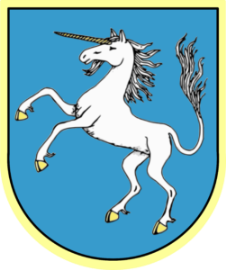 LP.TYTUŁ ROZDZIAŁU/CZĘŚCISTRONATREŚĆ UWAGIPROPOZYCJA KONKRETNEGO ZAPISU ZMIANY lub dodania nowego zapisu 
(proszę podać treść)